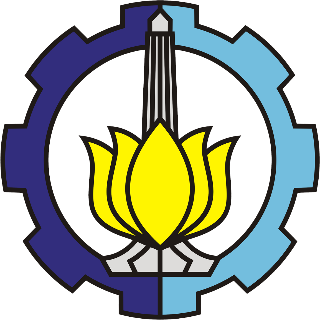 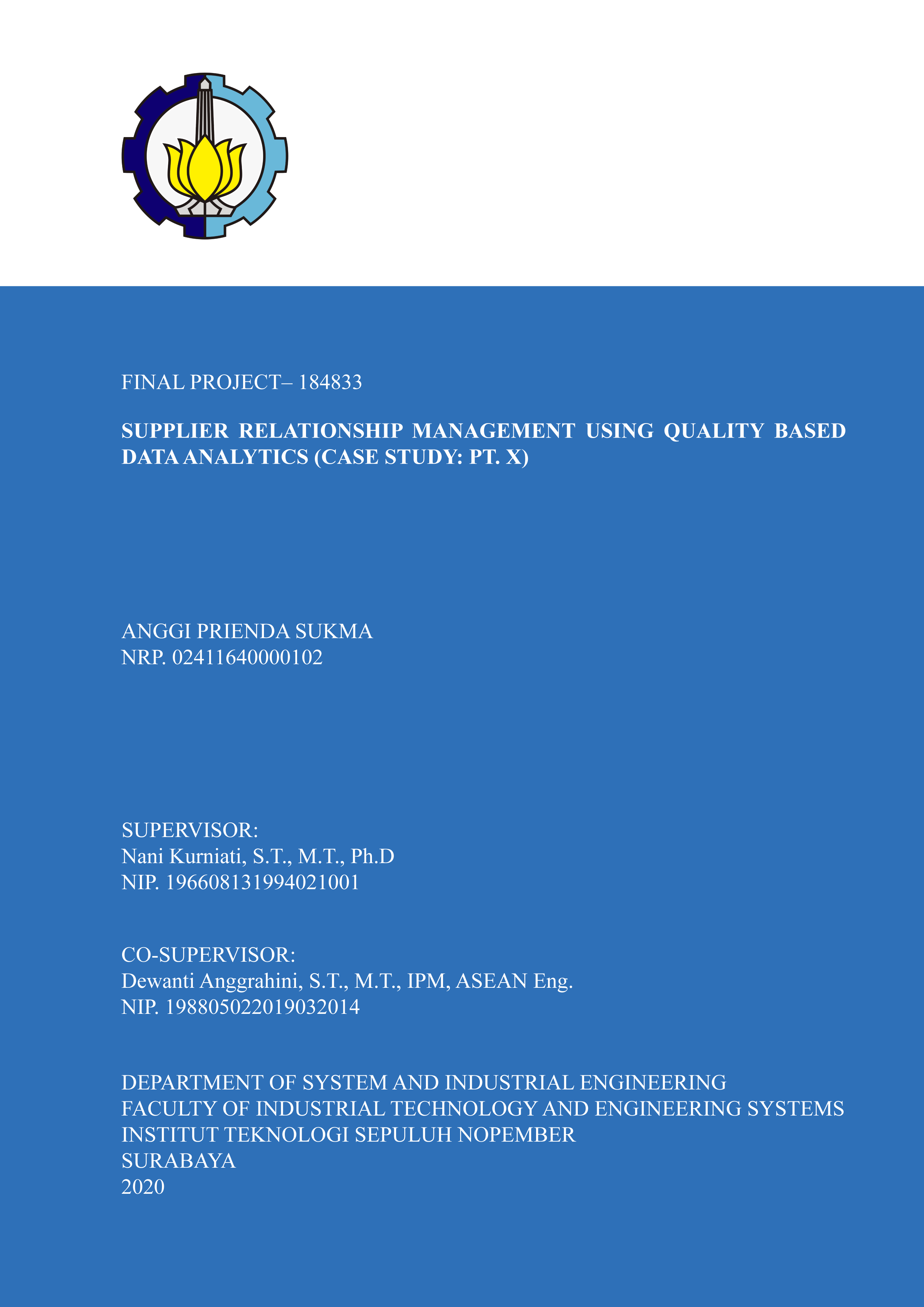 (Halaman ini sengaja dikosongkan)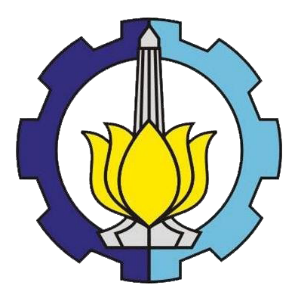 TUGAS AKHIR – TI 184833PUTRA PRATAMA NOOR SAMUDRANRP. 02411740000026DEPARTEMEN TEKNIK SISTEM DAN INDUSTRIFAKULTAS TEKNOLOGI INDUSTRI DAN REKAYASA SISTEMINSTITUT TEKNOLOGI SEPULUH NOPEMBERSURABAYA 2021(Halaman ini sengaja dikosongkan)FINAL PROJECT – TI 184833PUTRA PRATAMA NOOR SAMUDRANRP. 02411740000026:DEPARTMENTOFINDUSTRIALANDSYSTEMENGINEERINGFACULTYOFINDUSTRIALTECHNOLOGYANDSYSTEMENGINEERINGINSTITUT TEKNOLOGI SEPULUH NOPEMBERSURABAYA 2021(Halaman ini sengaja dikosongkan)LEMBAR PENGESAHAN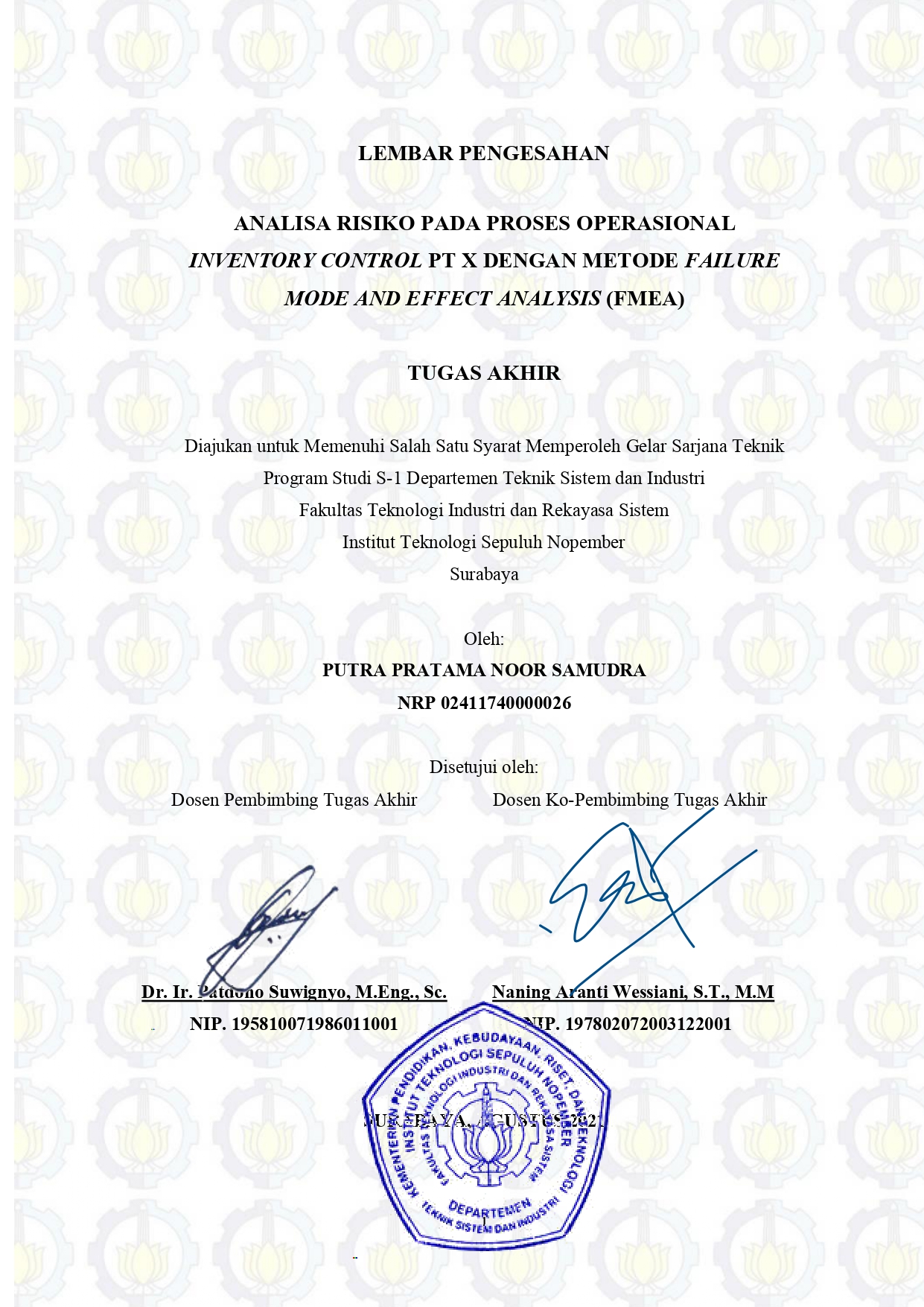 	(Halaman ini sengaja dikosongkan)ABSTRAK Contoh kesalahan yang terjadi pada aktivitas operasional departemen Inventory Control PT X seperti kesalahan penulisan incoming check slip dan kesalahan penempelan label. Kata kunci : (Halaman ini sengaja dikosongkan)ABSTRACTPT X is one of the largest MSG producers in Indonesia and has several important activities. One of these important activities is the operational activity of the Inventory Control department which aims to receive, store, and deliver materials and finish goods. However, there are still many errors that occur when operational activities are carried out by the Inventory Control department of PT X. Examples of errors that occur in the operational activities of the Inventory Control department of PT X are errors in writing incoming check slips and errors in attaching labels. Therefore, this study aims to analyze risks and form steps to handle the risks that occur. Risk analysis was carried out on six core activities of PT X's Inventory Control department in warehouses containing non-durable goods.The risk identification process is carried out by identifying possible errors that occur in each operational activity that builds the six core activities of the Inventory Control department. Then analysis, assessment, and risk evaluation are carried out based on the ISO 31000: 2018 risk management standard and the Failure Mode and Effect Analysis (FMEA) approach using three risk dimensions, namely occurrence, severity, and detection. All identified risks are further categorized into four risk levels, namely extreme risk, high risk, medium risk, and low risk. From the results of the categorization, the steps for handling each risk are determined.Based on the results of risk identification, there were 32 types of risk and 58 combinations of risks and impacts in 78 operational activities that build the six core activities of the Inventory Control department of PT X. high risk, 64.04% classified as medium risk, and 30.70% classified as low risk. The recommended handling steps for each combination of risk and impact have a proportion of 72% avoid risk, 22% mitigate risk, and 7% transfer risk.	Key words : (Halaman ini sengaja dikosongkan)KATA PENGANTARPuji syukur penulis panjatkan kehadirat Tuhan YME, atas limpahan berkat dan kasih-Nya sehingga penulis dapat menyelesaikan Tugas Akhir yang berjudul Laporan ini pada dasarnya bertujuan sebagai syarat dalam menyelesaikan studi S1 di departemen Teknik Sistem dan Industri Fakultas Teknologi Industri dan Rekayasa Sistem ITS. Selama melaksanakan penelitian Tugas Akhir, penulis mendapatkan banyak sekali dukungan baik moral maupun moril dari setiap orang di lingkungan penulis. Dalam kesempatan ini penulis mengucapkan terima kasih yang sebesarnya kepada beberapa pihak yang berperan penting dalam kelancaran pengerjaan Tugas Akhir ini, antara lain :selaku Dosen Pembimbing penelitian Tugas Akhir penulis yang selalu memberikan arahan, masukan, kritik, saran, serta waktunya selama pengerjaan penelitian Tugas Akhir.selaku dosen penguji seminar proposal dan sidang Tugas Akhir yang telah memberikan saran dan masukan terkait proposal Tugas Akhir penulis.Bapak Nurhadi Siswanto, S.T., M.S.I.E., Ph.D. selaku Kepala Departemen Teknik Sistem dan Industri ITS, Ibu Nani Kurniati, S.T., M.T., Ph.D. selaku Ketua Program Studi S-1 Teknik Sistem dan Industri ITS, serta seluruh Bapak Ibu Dosen dan Tenaga Pendidikan Departemen Teknik Sistem dan Industri ITS yang telah memberikan arahan dan motivasi kepada penulis selama penelitian Tugas Akhir.Bapak dan Ibu selaku orang tua dari penulis yang selalu memberikan motivasi, bimbingan moral dan arahan selama penelitian Tugas Akhir serta selaku saudara kandung dari penulis yang juga memberikan dukungan penulis selama penelitian Tugas Akhir.selaku teman serta selaku teman dekat penulis yang selalu memberikan semangat dan dukungan kepada penulis dalam menyelesaikan penelitian Tugas Akhir.Teman-teman  yang tidak dapat saya sebutkan satu-persatu, serta seluruh keluarga MAHIDARA TI-33yang telah memberikan semangat, motivasi dan informasi kepada penulis sehingga penulis dapat menyelesaikan penelitian Tugas Akhir.Seluruh pihak yang tidak dapat penulis sebutkan satu-persatu. Terima kasih.Penulis menyadari bahwa dalam penyusunan laporan Tugas Akhir ini jauh dari sempurna dan masih banyak kekurangan, baik dari segi penyusunan, bahasan, ataupun penulisannya. Oleh karena itu, penulis mengharapkan kritik dan saran yang bersifat membangun, guna menjadi acuan dan bekal pengalaman bagi penulis untuk lebih baik lagi untuk kedepannya. Semoga Tugas Akhir ini dapat bermanfaat bagi para pembaca.Surabaya, …………………PenulisDAFTAR ISIDAFTAR GAMBAR(Halaman ini sengaja dikosongkan)DAFTAR TABELBAB 1
PENDAHULUAN	Pada bab 1 ini akan dijelaskan mengenai hal-hal mendasar terkat penelitian yang dilakukan terkait latar belakang, rumusan masalah, tujuan, ruang lingkup, dan sistematika penulisan laporan penelitian.      Latar BelakangIndustri makanan dan minuman merupakan salah satu sektor yang menjadi penggerak pertumbuhan industri manufaktur di Indonesia. Industri makanan dan minuman menjadi salah satu sektor yang memiliki pertumbuhan positif secara tahunan dengan angka 2,45 persen . Industri makanan dan minuman juga merupakan salah satu sektor industri yang menyumbang produk domestik bruto (PDB) nasional. Hal itu dibuktikan dengan industri makanan dan minuman menjadi penyumbang PDB terbesar sepanjang triwulan ketiga tahun 2020 dengan mencapai 7,02% . Pertumbuhan industri makanan dan minuman mengalami kenaikan seiring dengan pemulihan perekonomian nasional tahun 2021 seperti yang diperlihatkan oleh Gambar 1.1. Dengan pertumbuhan industri makanan dan minuman yang meningkat, maka persaingan dalam sektor industri tersebut juga akan meningkat. Meningkatkan kualitas sebuah produk dan melakukan inovasi pada produk merupakan sebuah upaya berbagai industri untuk meningkatkan daya saingnya. Maka dari itu industri makanan dan minuman menambahkan beberapa bahan tambahan makanan kepada produknya agar meningkatkan cita rasa yang lebih baik. Terdapat beberapa bahan tambahan makanan yang biasa digunakan pada makanan olahan di Indonesia. Menurut Peraturan Menteri Kesehatan RI Nomor 722 Tahun 1988, terdapat 11 golongan bahan tambahan makanan yang diizinkan dan digolongkan berdasarkan fungsinya yaitu :Antioksidan (Antioxidant);Antikempal (Anticaking Agent);Pengatur Keasaman (Acidity Regulator);Pemanis Buatan (Artificial Sweetener);Pemutih dan Pematang Tepung (Flour Treatment Agent);Pengemulsi, Pemantap, Pengental (Emulsifier, Stabilizer, Thickener);Pengawet (Preservative);Pengeras (Firming Agent);Pewarna (Colour);Penyedap Rasa dan Aroma, Penguat Rasa (Flavour Flavour Enhancer);Sekuestran (Sequestrant).Salah satu bahan tambahan makanan yang paling sering digunakan pada makanan olahan komersial di Indonesia adalah Monosodium Glutamate (MSG). MSG termasuk kedalam golongan penguat rasa (Flavour Enhancer). MSG memberikan aroma dan rasa khusus pada makanan olahan yang dikenal dengan sebutan “umami” dalam bahasa Jepang. Sensasi rasa itu juga biasa disebut dengan “gurih” .	Saat ini MSG sudah diproduksi secara massal di Indonesia dan terdapat beberapa perusahaan yang menjadikan MSG sebagai produk utama perusahaan tersebut.  merupakan salah satu perusahaan produsen MSG terbesar di Indonesia. Kegiatan bisnis utama dari  adalah memproduksi MSG dan bahan tambahan makanan lainnya seperti bumbu penyedap, mayonaise, saus tiram, tepung bumbu, kopi sachet, dan kue. Selain memproduksi MSG dan bahan makanan tambahan lainnya,  juga memproduksi produk yang hanya dijual untuk industri lainnya seperti bumbu makanan olahan bakso, ikan, ayam, sapi, dan udang.  sendiri memiliki visi yaitu “Menjadi perusahaan yang memberikan kontribusi kepada kesehatan manusia secara global dengan menciptakan nilai-nilai yang unik secara terus menerus yang bermanfaat bagi pelanggan”.  sendiri memiliki peran yang penting dalam berkembangnya industri makanan dan minuman di Indonesia.	 memiliki beberapa proses bisnis utama antara lain memproduksi bumbu penyedap makanan, melakukan pengadaan bahan baku produk, mengatur inventory produknya,  mengatur distribusi produknya, dan melakukan quality control pada produknya. Salah satu aktivitas utama pada  yang memiliki peranan krusial pada proses bisnis perusahaan adalah mengatur inventory dan distribusi produk yang dilakukan oleh departemen Inventory Control. Aktivitas dapat dikatakan krusial karena aktivitas yang dilakukan oleh departemen Inventory Control selalu berhubungan dengan departemen lain. Hal tersebut dibuktikan bahwa bahan baku yang diterima oleh departemen Inventory Control akan diuji kelayakannya oleh departemen Quality Control & Quality Assurance dan selanjutnya akan didistribusikan kepada departemen Food Production untuk diolah. Selanjutnya finish goods yang sudah diproduksi oleh departemen Food Production akan disimpan di departemen Inventory Control dan nantinya akan didistribusikan kepada departemen East Distribution Center sehingga finish goods tersebut dapat didistribusikan kepada konsumen.Namun, dibalik aktivitas operasional Inventory Control yang memiliki peranan penting tersebut, masih banyak kejadian-kejadian yang tidak diharapkan terjadi baik yang bisa dikontrol maupun tidak bisa dikontrol. Kejadian-kejadian tersebut mengakibatkan terganggunya aktivitas operasional Inventory Control sehingga aktivitas operasional menjadi kurang efektif dan efisien. Contoh kejadian-kejadian tersebut adalah kesalahan penulisan incoming check slip saat proses Input Pallet dan kesalahan penempelan label pada aktivitas Put Away List seperti yang ditampilkan pada Gamba Contoh kejadian-kejadian tersebut disebut dengan risiko yang ada pada aktivitas operasinal Inventory Control. Departemen Inventory Control berupaya untuk mengontrol terjadinya risiko tersebut agar aktivitas operasinal menjadi lebih efektif dan efisien. Namun upaya manajemen risiko yang sudah dilakukan tidak berjalan dengan lancar dan risiko-risiko yang dihadapi tetap terjadi hingga saat ini. Jika manajemen risiko tidak dikaji ulang, dikhawatirkan aktivitas operasional akan semakin tidak efektif dan efisien yang nantinya akan menimbulkan dampak yang serius seperti timbulnya biaya berlebih.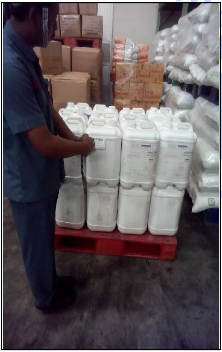 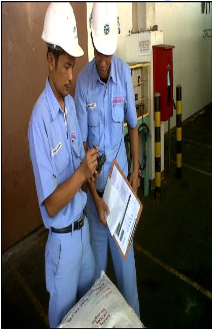 Risiko adalah bentuk keadaan ketidakpastian tentang suatu keadaan yang akan terjadi di masa depan dengan keputusan yang diambil pada saat ini . Risiko yang muncul pada pengelolaan material di gudang berasal dari berbagai aktivitas operasional Inventory Control. Risiko yang mungkin terjadi secara spesifik disebabkan oleh seluruh entitas yang terlibat dalam aktivitas operasional seperti petugas, gudang, rak, material, truk, pengemudi, dan forklift. Setiap entitas tersebut menimbulkan risiko yang berbeda-beda dan berkaitan dengan aktivitas operasional Inventory Control. Seluruh risiko yang sudah teridentifikasi tersebut harus dikelola dengan baik dengan menggunakan manajemen risiko yang tepat agar aktivitas operasional Inventory Control menjadi lebih efektif dan efisien. Manajemen Risiko dapat didefinisikan sebagai upaya penerapan kebijakan atau peraturan dan upaya praktis manajemen secara sistematis dalam menganalisa pemakaian dan pengontrolan risiko . Ruang lingkup manajemen risiko meliputi level korporat, level departemen, dan level operasional. Manajemen risiko dilakukan perusahaan untuk bisa mengambil keputusan terkait hal-hal yang berpotensi terjadi di masa depan. Terdapat 4 proses utama manajemen risiko, meliputi identifikasi risiko, penilaian risiko, analisis risiko, dan penanganan atau evaluasi risiko. Keempat proses manajemen risiko tersebut harus dilakukan dan dipenuhi agar manajemen risiko yang dilakukan dapat menghasilkan peningkatan yang maksimal pada objek yang diamati.Pelaksanaan manajemen risiko harus dilakukan berdasarkan standar yang sudah ada. Beberapa organisasi telah mengeluarkan standar manajemen risiko dan beberapa standar yang sering digunakan antara lain adalah International Organizaztion of Standardization (ISO), Institute of Risk Management (IRM), dan Committee of Sponsoring Organization of the Treadway Commission (COSO) . Standar yang dikeluarkan oleh beberapa organisasi tersebut pada dasarnya memiliki tahapan atau proses yang sama, namun memiliki istilah dan dasar yang berbeda dalam pembentukannya. Perbedaan dasar yang digunakan dalam pembentukan standar juga akan mempengaruhi level penggunaan standar sehingga pemilihan standar juga berpengaruh terhadap pelaksanaan manajemen risiko dan harus disesuaikan dengan kebutuhan pengguna.Manajemen risiko memiliki beberapa manfaat yang dapat dirasakan pada semua level lingkup mulai dari korporat, departemen, maupun operasional dan hal itu dikarenakan manajemen risiko dapat menghasilkan langkah antisipasi yang dapat digunakan untuk mengontrol probabilitas kejadian yang tidak diinginkan. Namun untuk menghasilkan langkah antisipasi yang baik dan menyeluruh, manajemen risiko harus dilakukan pada seluruh aspek yang ada pada perusahaan. Manajemen risiko juga dapat membantu perusahaan untuk tetap bertahan walaupun terjadi kejadian-kejadian yang tidak diinginkan.Penelitian ini bertujuan untuk melakukan kajian manajemen risiko yang mencakup seluruh aktivitas operasional departemen Inventory Control sehingga dapat menghasilkan profil risiko pada setiap entitas serta proses operasionalnya. Seluruh aktivitas operasional Inventory Control yang ada tersebut dikelola dan dilakukan oleh Manager Departemen Inventory Control, Section Manager Departemen Inventory Control, Foreman, dan Staff Departemen Inventory Control.Manajemen risiko yang dilakukan pada penelitian ini menggunakan standar ISO 31000 : 2018 yang menjelaskan tentang standarisasi langkah-langkah manajemen risiko. Langkah pertama pada manajemen risiko yaitu identifikasi risiko akan dilakukan secara mendetail yang mencakup tingkat keseringan (likelihood) dan dampak (severity) yang ditimbulkan oleh risiko tersebut. Risiko yang sudah diidentifikasi akan dilakukan penilaian untuk mendapatkan nilai prioritas risiko yang nantinya akan dipetakan dalam kepentingan risiko sehingga didapatkan langkah penanganan yang tepat pada permasalahan yang ada. Terdapat banyak metode yang digunakan pada manajemen risiko. Salah satu metode yang sering digunakan dalam menganalisa risiko pada sebuah sistem aktivitas operasional adalah Failure Mode and Effect Analysis (FMEA). FMEA sudah sering digunakan pada penelitian-penelitian sebelumnya untuk menganalisa risiko. Salman Kahrobaee pada jurnalnya yang berjudul “Risk-Based Failure Mode and Effect Analysis for Wind Turbines” membuktikan bahwa FMEA dapat digunakan pada operasional turbin angin dan dapat disimpulkan bahwa prioritas mode kegagalan berdasarkan kontribusi komponen terhadap total biaya kegagalan turbin angin lebih realistis dan praktis digunakan. Ioannis S. Arvanitoyannis pada jurnalnya yang berjudul “Application of ISO 22000 and Failure Mode and Effect Analysis (FMEA) for Industrial Processing of Salmon : A Case Study” membuktikan bahwa FMEA dapat menghasilkan tindakan korektif yang baik dengan cara menghitung rata-rata Risk Priority Number (RPN) dan RPN pada setiap risiko sehingga menghasilkan tindakan korektif pada risiko yang memiliki nilai RPN diatas rata-rata. Selain itu, Baynal K dalam jurnalnya yang berjudul “Risk Management in Automotive Manufacturing Process Based on FMEA and Grey Relational Analysis : A Case Study” membuktikan bahwa FMEA dapat digunakan untuk meminimalisir terjadinya kegagalan dan didapatkan kesimpulan bahwa 96% perbaikan pada permasalahan proses pemotongan segel pintu disebabkan oleh proses perakitan pintu.Manajemen risiko yang dilakukan pada penelitian ini akan diidentifikasi dan dilakukan penilaian risiko menggunakan metode Failure Mode and Effect Analysis (FMEA). Hal itu dikarenakan metode FMEA digunakan untuk menganalisa risiko pada aktivitas operasional sebuah perusahaan yang mana permasalahan yang ada pada penelitian ini adalah sebuah aktivitas operasional yang dilakukan oleh departemen Inventory Control. Dengan menggunakan FMEA dalam menganalisa risiko yang ada pada permasalahan tersebut maka akan dapat dihasilkan langkah penanganan yang tepat pada setiap risiko yang terdapat pada aktivitas operasional perusahaan secara terperinci dan detail.Manajemen risiko yang dilakukan diharapkan mampu membantu Departemen Inventory Control  untuk meningkatkan aktivitas operasional menjadi lebih efektif dan efisien. Peningkatan aktivitas operasional tersebut bertujuan agar biaya yang dikeluarkan tidak meningkat dan aktivitas operasional yang dilakukan tidak merugikan departemen lain dikarenakan aktivitas operasional Inventory Control sangat berkaitan dengan aktivitas operasional departemen lain seperti QA & QC, Food Production, dan EDC. Selain itu manajemen risiko ini diharapkan dapat membantu departemen Inventory Control untuk membuat RAB yang efisien terkait aktivitas operasionalnya.     Rumusan MasalahBerdasarkan latar belakang yang telah diuraikan, terdapat beberapa rumusan masalah yang digunakan pada penelitian ini adalah sebagai berikut.Bagaimana identifikasi risiko terkait aktivitas operasional Inventory Control?Bagaimana langkah penanganan yang tepat berdasarkan profil risiko terkait aktivitas operasional Inventory Control?     Tujuan PenelitianBerikut merupakan tujuan dari pelaksanaan penelitian ini, yaitu:Mengidentifikasi risiko terkait aktivitas operasional Inventory Control.Mendapatkan dan merekomendasikan langkah penanganan yang tepat berdasarkan profil risiko aktivitas operasional Inventory Control.     Manfaat PenelitianBerikut merupakan manfaat dilakukannya penelitian ini, yaitu:Mengetahui risiko yang mungkin terjadi pada aktivitas operasional Inventory Control .Mengetahui risiko yang harus diprioritaskan berdasarkan profil risiko aktivitas operasional Inventory Control .Mengetahui langkah penanganan yang tepat untuk menangani setiap risiko aktivitas operasional Inventory Control Meningkatkan aktivitas operasional Inventory Control  menjadi lebih efektif dan efisien.    Ruang Lingkup Penelitian   BatasanBerikut merupakan batasan yang digunakan dalam proses penelitian tugas akhir ini, antara lain adalah :Risiko yang berkaitan atau disebabkan oleh alam tidak termasuk kedalam risiko yang akan diidentifikasi.Risiko yang diidentifikasi adalah risiko yang bersifat negatif atau yang memiliki dampak merugikan bagi perusahaan.Aktivitas operasional yang diamati adalah aktivitas operasional yang dilakukan di gudang yang berisi non-durable goods   AsumsiAsumsi yang digunakan dalam penelitian tugas akhir ini adalah tidak adanya perubahan kebijakan yang terjadi terkait dengan aktivitas operasional Inventory Control  selama proses penelitian tugas akhir ini dilakukan.     Sistematika PenulisanSistematika penulisan pada laporan penulisan tugas akhir ini berisi tentang penjelasan singkat dari masing-masing bagian yang ada pada laporan penelitian. Laporan penelitian tugas akhir ini memiliki 6 bab yang masing-masing bab berisikan beberapa sub-bab. Berikut merupakan sistematika penulisan laporan tugas akhir ini.BAB 1 PENDAHULUANPada bab 1 akan dijelaskan mengenai hal-hal mendasar terkait penelitian yang dilakukan. Bab ini berisikan latar belakang dilakukannya penelitian, rumusan masalah yang diangkat pada penelitian, tujuan dari penelitian, manfaat yang didapat dari penelitian,  ruang lingkup penelitian yang berupa batasan dan asumsi dalam proses penelitian, dan sistematika penulisan laporan penelitian tugas akhir ini.BAB 2 TINJAUAN PUSTAKA	Pada bab 2 akan dijelaskan mengenai teori-teori dan metode-metode yang relevan dan digunakan dalam penelitian ini. Teori dan metode yang digunakan akan dijadikan sumber atau literatur dalam proses pengumpulan dan pengolahan data pada bab selanjutnya.	BAB 3 METODE PENELITIANPada bab 3 akan dijelaskan mengenai tahapan dalam pelaksanaan penelitian guna mencapai tujuan yang telah ditetapkan. Metodologi menggambarkan alur pengerjaan serta hasil yang diharapkan dari penelitian tugas akhir ini. Lingkup dari bab 3 ini mencakup identifikasi dan perumusan masalah, tahap pengumpulan data, tahap pengolahan data, analisis dan interpretasi hasil pengolahan data serta penarikan kesimpulan dan saran dari penelitian tugas akhir ini.BAB 4 PENGUMPULAN DAN PENGOLAHAN DATA	Pada bab 4 akan dijelaskan mengenai cara pengumpulan data serta menyajikan data yang sudah didapatkan. Data yang sudah didapatkan tersebut akan diolah sesuai dengan metode pada sumber literatur yang ditentukan.	BAB 5 ANALISIS DAN INTERPRETASI DATA	Pada bab 5 akan dijelaskan mengenai analisis dan interpretasi dari hasil penelitian tugas akhir sesuai dengan data yang telah dikumpulkan dan diolah pada bab 4. Analisis dan interpretasi akan dilakukan sesuai tujuan penelitian tugas akhir ini yang telah ditentukan pada bab 1.	BAB 6 KESIMPULAN DAN SARAN 	Pada bab 6 akan dijelaskan mengenai kesimpulan yang ditarik dari analisis dan interpretasi data yang telah dilakukan pada bab 5. Kesimpulan yang ditarik juga disesuaikan dengan tujuan dari penelitian tugas akhir yang sudah ditetapkan pada bab 1. Selain itu, pada bab ini akan dijelaskan mengenai saran yang diberikan oleh penulis terhadap objek amatan dan juga terhadap penelitian selanjutnya.BAB 2
TINJAUAN PUSTAKA	Pada bab 2 ini akan dijelaskan mengenai sumber literatur dan teori-teori dasar yang digunakan dalam melakukan penelitian tugas akhir ini. RisikoRisiko adalah kemungkinan terjadinya peristiwa yang memiliki kemampuan untuk mempengaruhi core process dari stakeholder atau organisasi . Menurut , risiko didefinisikan sebagai sebuah kombinasi dari kemungkinan terjadinya sebuah peristiwa dan konsekuensi dari peristiwa tersebut. Konsekuensi dari sebuah peristiwa dapat berupa konsekuensi negatif maupun positif . Selain itu, menurut ISO 31000, risiko juga dapat diartikan sebagai pengaruh ketidakpastian terhadap tujuan yang ingin dicapai. Maka dari itu risiko sering digambarkan dengan sebuah peristiwa, sebagai perubahan kondisi dari sebuah peristiwa, atau konsekuensi yang mungkin muncul dengan terjadinya sebuah peristiwa . isiko merupakan sebuah hal yang memiliki hubungat erat dengan kemungkinan sehingga menghasilkan sebuah ketidakpastian. Maka dari itu, risiko dapat diartikan sebagai kejadian tidak pasti yang memiliki probabilitas dan efek sehingga kedua karakteristik tersebut menghasilkan distribusi probabilitas .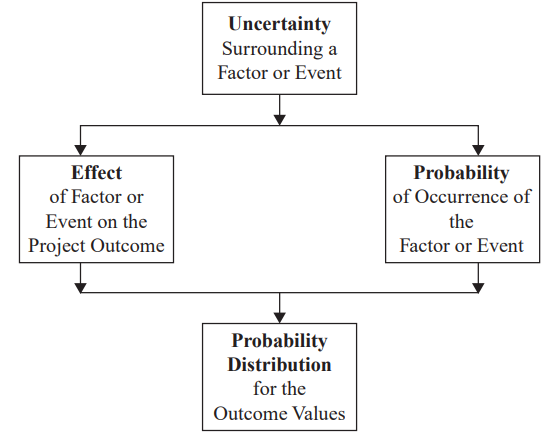 Menurut Hanafi (2014) menyebutkan bahwa risiko dapat dikategorikan menjadi dua, yaitu :Risiko InternalRisiko internal adalah jenis risiko yang timbul dari sebuah internal sistem dan tingkat terjadinya dapat dikendalikan oleh sistem perusahaan. Contoh risiko internal antara lain adalah risiko kecelakaan kerja, risiko kerusakan peralatan kerja, risiko kesalahan operasi, dan sebagainyaRisiko EksternalRisiko eksternal adalah jenis risiko yang timbul dari luar sistem perusahaan. Tingkat terjadinya risiko eksternal cenderung tidak bisa dikontrol, tetapi dampak yang ditimbulkan dapat dikontrol oleh sistem perusahaan. Contoh risiko eksternal adalah risiko bencana alam, risiko yang berhubungan dengan politik, risiko terkait cuaca, dan sebagainya.	Institute of Risk Management (2002) membagi risiko menjadi empat kategori. Empat kategori tersebut berkaitan dengan faktor internal dan faktor eksternal. Empat kategori risiko tersebut adalah : Financial RisksFinansial risks merupakan jenis risiko yang berdampak pada keuangan atau capaian finansial perusahaan. Risiko finansial dibagi menjadi lima jenis yaitu risiko keuangan, risiko permodalan, risiko kredit, risiko pasar, dan risiko likuiditas.Strategic RisksStrategic risks merupakan jenis risiko yang berdampak secara strategis kepada perusahaan akibat pengambilan keputusan yang tidak tepat pada internal maupun eksternal perusahaan. Risiko strategis dibagi menjadi tiga jenis yaitu risiko usaha, risiko hubungan investor, dan risiko transaksi strategis.Operational RisksOperational risks merupakan jenis risiko yang berdampak dan berhubungan langsung pada kegiatan operasional perusahaan. Risiko operasional dapat berasal dari berbagai aspek seperti teknologi, sistem, SDM, manajemen, dan faktor operasional lainnya. Risiko operasional dibagi menjadi empat jenis yaitu risiko sistem, risiko produktivitas, risiko inovasi, dan risiko teknologi.Hazard RisksHazard risks merupakan jenis risiko yang berasal dari eksternal perusahaan dan berdampak kepada performansi, operasional, finansial, maupun strategis perusahaan. Hazard risks dibagi empat jenis yaitu risiko hukum, risiko lingkungan, risiko sosial, dan risiko reputasi.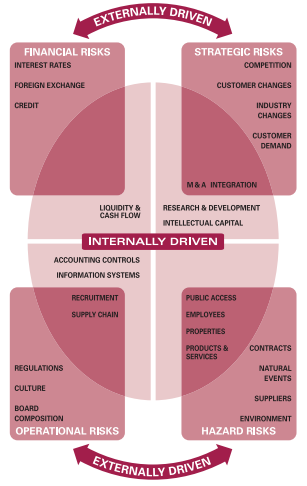 Manajemen RisikoManajemen Risiko didefinisikan sebagai seperangkat kebijakan, prosedur yang lengkap, yang dimiliki oleh sebuah organisasi, untuk mengelola, dan mengendalikan eksposur organisasi tersebut terhadap risiko . Secara umum, manajemen didefinisikan sebagai proses, mengidentifikasi, mengukur, dan memastikan risiko dan mengembangkan strategi untuk mengelola risiko . Selain itu, menurut ISO 31000 : 2018, manajemen risiko didefinisikan sebagai kegiatan terkoordinasi untuk mengarahkan dan mengendalikan risiko pada organisasi. Penerapan manajemen risiko harus dilakukan secara berkelanjutan dan harus selalu dievalusi serta dikembangkan karena manajemen risiko sangat berhubungan dengan manajemen strategi perusahaan.Level Manajemen RisikoManajemen risiko dapat diaplikasikan pada setiap level yang terdapat pada perusahaan. Gambar menunjukkan level risiko yang terdapat pada perusahaan.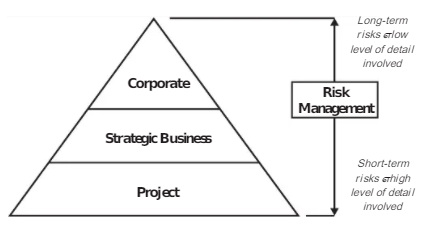 	Merna (2008) menjelaskan terdapat tiga level manajemen risiko yang ada pada perusahaan. Level project merupakan level paling rendah, level strategic business merupakan level menengah, dan level corporate merupakan level tertinggi yang terdapat pada perusahaan. Setiap level pada perusahaan memiliki tingkat kedetailan yang berbeda-beda. Semakin tinggi level kajian risiko yang dilakukan maka akan semakin rendah tingkat kedetailan kajian risiko yang dibuat. Tingkat level manajemen risiko berbanding lurus dengan waktu penggunaan kajian manajemen risiko tersebut. Semakin tinggi level kajian risiko yang dibuat, semakin panjang juga waktu penggunaan kajian risiko tersebut. Selain itu, semakin tinggi level kajian risiko tersebut, maka kajian risiko harus mempertimbangkan risiko dengan jangka yang lebih panjang.Tujuan Manajemen RisikoManajemen risiko memiliki tujuan untuk menghasilkan Mandatory, Assurance, Decision making, Effective and Efficient core process (MADE2) (Hopkin, 2017). MADE2 merupakan hasil dari manajemen risiko yang membuat organisasi untuk menangani perubahan negatif yang terjadi menjadi operasi yang efektif dan efisien, mengurangi ketidakpastian, dan meningkatkan kualitas pengambilan keputusan yang berkaitan dengan evaluasi sehingga mendapatkan alternatif strategis yang tepat.Namun kendala dalam pelaksanaan manajemen risiko adalah terbatasnya sumber daya, maka dari itu tujuan atau objektif untuk mencapai hasil yang optimal pada risiko tersebut harus diprioritaskan sesuai dengan evaluasi dari tiap risiko yang ada. Risiko adalah hal yang tidak dapat dihindari, oleh karena itu setiap organisasi harus melakukan tindakan untuk memanajemen risiko tersebut agar berada pada posisi yang tepat dan dapat diterima. Standar Manajemen RisikoStandar manajemen risiko merupakan sebuah kombinasi dari deskripsi proses manajemen risiko bersamaan dengan kerangka kerja (framework) yang direkomendasikan . Penting untuk membedakan antara kerangka kerja manajemen risiko dan standar manajemen risiko. Standar manajemen risiko menetapkan pendekatan terhadap keseluruhan aspek manajemen risiko mulai dari deskripsi proses manajemen risiko dan kerangka kerja yang disarankan untuk mendukung proses tersebut. Terdapat banyak jenis standarisasi manajemen risiko yang dikeluarkan oleh berbagai lembaga standarisasi internasional yang ditampilkan oleh Tabe. Standar ISO 31000 : 2018ISO 31000 : 2018 adalah standar manajemen risiko yang paling umum digunakan oleh perusahaan maupun proyek secara keseluruhan maupun parsial. ISO 31000 pertama kali diterbitkan pada tahun 2009 dan versi terbaru diterbitkan pada Februari 2018. Tujuan dari ISO 31000 adalah mengintegrasikan suatu sistem manajemen risiko dengan sistem manajemen perusahaan pada semua level mulai dari strategis hingga operasional. Versi terbaru dari ISO 31000 yaitu ISO 31000 : 2018 lebih singkat daripada versi sebelumnya tetapi menyediakan gambaran tingkat tinggi tentang manajemen risiko dan bagaimana inisiatif dari manajemen risiko dapat diimplementasikan . 		Menurut IRM pada guidelines tentang ISO 31000 : 2018 yang dikeluarkan tahun 2018, terdapat lima prinsip manajemen risiko dengan menggunakan standar ISO 31000 : 2018 yang biasa disingkat dengan PACED. Lima prinsip manajemen risiko diuraikan sebagai berikut.	Proses pada manajemen risiko merupakan serangkaian aktivitas yang berputar dan tidak dapat dihentikan. Selain itu, dikarenakan prinsip manajemen risiko yaitu dinamis maka perubahan ataupun pembaharuan pada proses manajemen risiko harus terus berjalan agar relevan dengan risiko yang terjadi. Proses manajemen risiko digambarkan pada peta proses manajemen risiko pada ISO 31000 : 2018 sebagai berikut.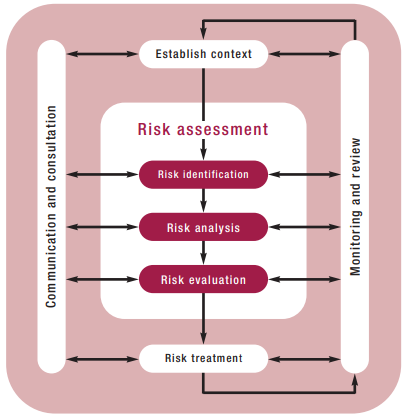 Pada Gambar, terdapat enam proses utama dalam manajemen risiko. Deskripsi dari setiap proses manajemen risiko menurut ISO 31000 ditampilkan sebagai berikut.Failure Mode and Effect Analysis (FMEA)Failure Mode and Effect Analysis (FMEA) merupakan sebuah metode yang digunakan untuk menilai sebuah risiko. FMEA dapat didefinisikan sebagai pendekatan sistematis untuk mengidentifikasi semua kemungkinan kegagalan dalam sebuah desain, proses, produk, ataupun layanan . FMEA digunakan untuk menjadi panduan pengembangan serangkaian tindakan yang akan mengurangi risiko terkait dengan sistem, subsistem, komponen, ataupun proses ke tingkat yang dapat diterima . Menurut Carlson (2015) terdapat tiga jenis dari FMEA, yaitu : System FMEASystem FMEA adalah jenis FMEA yang memiliki tingkat tertinggi daripada jenis FMEA yang lain. Fokus dari System FMEA adlaah kekurangan dari sebuah sistem, termasuk keamanan sistem tersebut, integrasi sistem, interaksi antar sistem atau subsistem, interaksi dengan lingkungan, interaksi manusia, layanan, dan masalah lain yang dapat menyebabkan sistem (secara keseluruhan) tidak berfungsi dengan baik.Design FMEADesign FMEA berfokus pada subsistem atau komponen yang berada pada suatu sistem dan hubungan antara komponen-komponen yang berdekatan atau berhubungan. Design FMEA digunakan untuk meminimalisir kegagalan pada subsistem atau komponen-komponen tersebut.Process FMEAProcess FMEA merupakan jenis FMEA yang memiliki tingkat terendah dibandingkan jenis FMEA yang lain. Process FMEA berfokus pada proses sebuah kegiatan secara teknis. Process FMEA bertujuan untuk meminimalisir kegagalan pada teknis proses kegiatan untuk mendapatkan produk yang terbaik.Menurut Chrysler LLC (2008) menjelaskan bahwa terdapat beberapa proses inti pada pengerjaan FMEA, yaitu : Mengidentifikasi prosesTahap pertama dalam pengerjaan FMEA adalah identifikasi proses. Tahap ini dilakukan dengan cara menjabarkan seluruh proses yang ada hingga level terendah agar analisis risiko yang dilakukan bisa mendapatkan tingkat kedetailan paling tinggi. Pengerjaan FMEA akan semakin efektif apabila tingkat kedetailan semakin tinggi.Mengidentifikasi kemungkinan kegagalanIdentifikasi kemungkinan kegagalan dilakukan berdasarkan level terendah pada identifikasi proses yang dilakukan. Proses identifikasi kemungkinan kegagalan harus dilakukan hingga semua kemungkinan kegagalan teridentifikasi. Maka dari itu kompleksitas dari identifikasi kemungkinan kegagalan akan bergantung pada jenis proses yang diidentifikasi.Mengidentifikasi kemungkinan efek dari kegagalan yang akan terjadiIdentifikasi kemungkinan efek yang akan terjadi akan diidentifikasi pada setiap kemungkinan kegagalan. Setiap kemungkinan kegagalan yang telah diidentifikasi memiliki satu efek kepada proses.Menentukan nilai severity dari masing-masing efek kegagalanSeverity adalah besarnya tingkat dampak yang ditimbulkan dari kegagalan. Bentuk dari severity adalah kerugian yang berwujud maupun tidak berwujud dan dikonversi menjadi skala nilai 1 hingga 10. Berikut merupakan deskripsi dari skala nilai severity.Menentukan nilai tingkat occurrence dari masing-masing kegagalanOccurrence adalah seberapa sering penyebab terjadinya kegagalan. Bentuk dari occurrence adalah sebuah probabilitas dan nantinya akan dikonversikan dalam skala nilai 1 hingga 10. Berikut merupakan deskripsi dari skala nilai occurrence.Menghitung nilai risikoNilai risiko merupakan nilai dari profil risiko pada masing-masing kemungkinan kegagalan. Berikut merupakan rumus dari perhitungan nilai risiko.Penentuan prioritas risikoPrioritas risiko dilakukan dengan cara menentukan kategori dari risiko tersebut. Klasifikasi kategori dari setiap risiko dapat dilakukan dengan cara memasukkan risiko kedalam risk mapping sehingga mendapatkan risiko yang dapat diterima dan risiko yang tidak dapat diterima.Menentukan langkah penanganan risiko prioritasLangkah penanganan risiko prioritas akan dibuat dengan memperhatikan hasil dari prioritas risiko. Langkah penanganan tersebut harus disesuaikan dengan keadaan dan kebutuhan dari perusahaan agar langkah penanganan dapat mengatasi risiko yang mungkin terjadi.Menghitung hasil dari kalkulasi RPN langkah penanganan risikoRPN akan dihitung ulang berdasarkan langkah penanganan risiko yang diambil sehingga mendapatkan hasil RPN. Hasil RPN tersebut diharapkan akan berada dibawah nilai rata-rata RPN awal agar langkah penanganan risiko tersebut dapat diterima.Analisis dan Evaluasi RisikoAnalisis dan evaluasi risiko akan dilakukan saat nilai risiko dari setiap risiko sudah didapatkan. Analisis risiko menggunakan konsep pareto dimana risiko-risiko dengan 80% total kumulatif nilai risiko tertinggi merupakan risiko prioritas dan harus segera ditangani. Dengan menangani 80% total kumulatif nilai risiko tertinggi, maka 20% nilai risiko kumulatif sisanya akan dapat ditutupi. Analisis risiko dilakukan dengan memperhatikan severity dan occurance dari setiap risiko. Salah satu metode dalam analisis risiko adalah risk mapping yaitu memasukkan setiap risiko kedalam risk matrix sehingga dapat diketahui risiko yang dapat diterima dan risiko yang tidak dapat diterima. Prioritas risiko dapat disesuaikan dengan persepsi perusahaan terkait dengan risiko yang dapat diterima oleh perusahaan. Contoh risk matrix secara umum dapat dilihat sebagai berikut.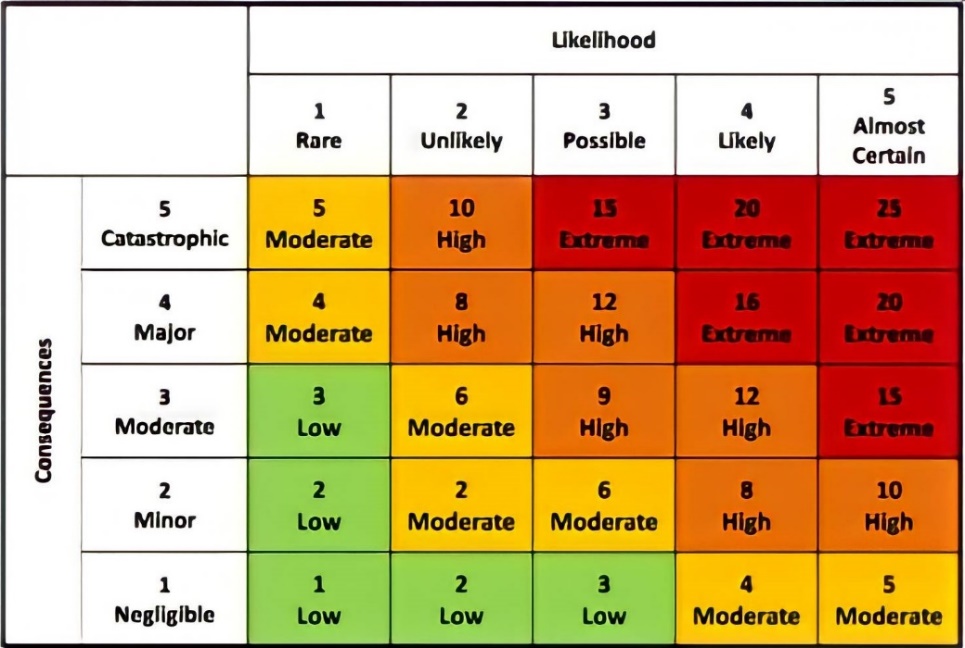 Penanganan RisikoPenanganan risiko merupakan sebuah keputusan langkah atau tindakan untuk menangani risiko yang telah diidentifikasi. Terdapat empat jenis penanganan risiko yang umum digunakan untuk menangani risiko . Penentuan jenis penanganan risiko harus disesuaikan dengan jenis dan karakteristik risiko serta keadaan perusahaan. Berikut merupakan empat jenis penanganan risiko.Mitigating RiskMengurangi risiko merupakan alternatif pertama yang dipertimbangkan oleh perusahaan untuk menangani risiko. Terdapat dua strategi dalam mitigasi risiko yaitu :Mengurangi dampak dari risiko yang mungkin terjadiMengurangi probabilitas tingkat terjadinya risiko yang mungkin terjadiSeringnya mengidentifikasi akar penyebab risiko akan sangat berguna dalam memitigasi risiko. Hal itu dikarenakan langkah mitigasi risiko membutuhkan kontrol risiko sehingga mengharuskan perusahaan melakukan investasi waktu dan biaya.Avoiding RiskMenghindari risiko merupakan perubahan rencana terkait sistem untuk menghilangkan risiko yang dikarenakan risiko tersebut tidak bisa dimitigasi. Menghindari risiko harus dilakukan pada saat sistem yang ada belum berjalan. Hal itu dikarenakan jika perubahan rencana sistem berubah saat sistem sudah berjalan maka biaya yang dikeluarkan untuk mengganti rencana akan lebih besar.Transferring RiskTransfer risiko merupakan proses pemindahan risiko kepada pihak lain yang dapat menangani risiko tersebut. Langkah ini tidak mengubah profil dari risiko tersebut. Untuk menerapkan langkah ini, perusahaan diharuskan untuk mengeluarkan biaya kepada pihak yang menerima risiko. Biaya tersebut dimaksudkan untuk mengimbangi kerugian yang mungkin ditimbulkan oleh risiko yang akan dihadapi.Accept RiskMenerima risiko merupakan langkah penanganan risiko yang diambil karena terdapat beberapa risiko yang tidak layak dipertimbangkan untuk mengurangi maupun mentransfer risiko tersebut sehingga penanggung risiko tidak mempunyai pilihan lain selain menerima risiko. Tetapi menerima risiko juga dapat dijadikan alternatif langkah penanganan risiko jika risiko yang dihadapi masih dapat ditangani oleh sistem perusahaan.(Halaman ini sengaja dikosongkan)BAB 3
METODOLOGI PENELITIANPada bab ini akan dijelaskan metodologi yang digunakan pada penelitian ini dan tahapan-tahapan penelitian ini. Tahapan-tahapan pada penelitian ini mencakup identifikasi dan perumusan masalah, pengumpulan data, pengolahan data, analisis dan interpretasi data, hingga penarikan kesimpulan dan saran.Flowchart PenelitianBerikut ini merupakan langkah-langkah yang dilakukan dalam proses pengerjaan penelitian tugas akhir yang disajikan dalam bentuk flowchart.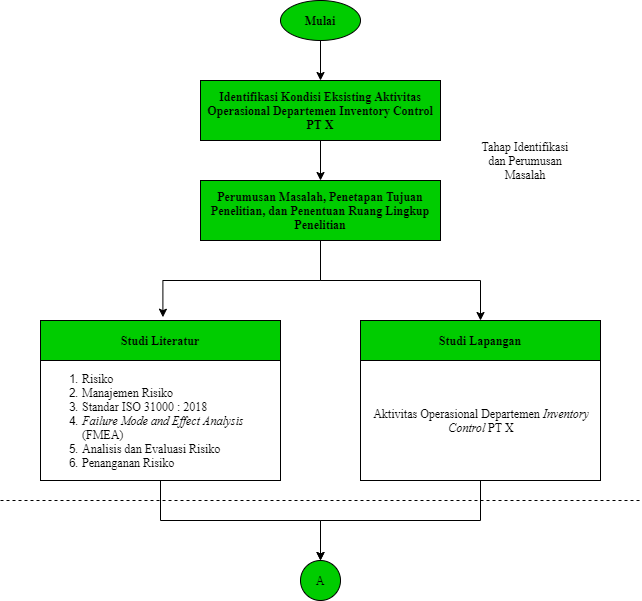 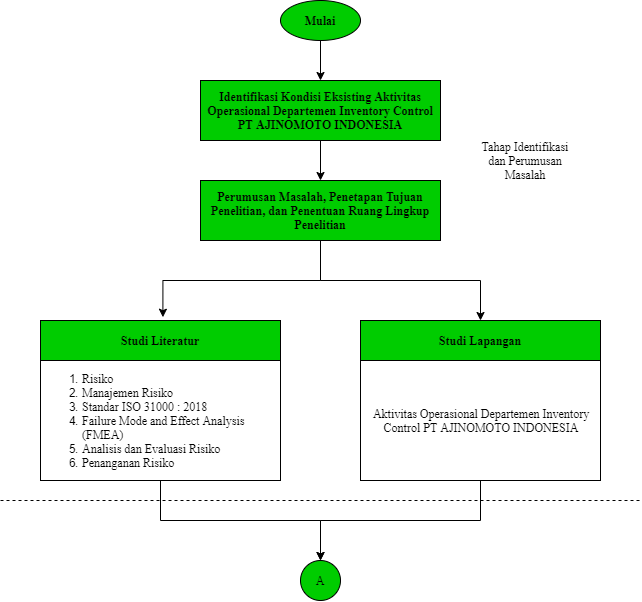 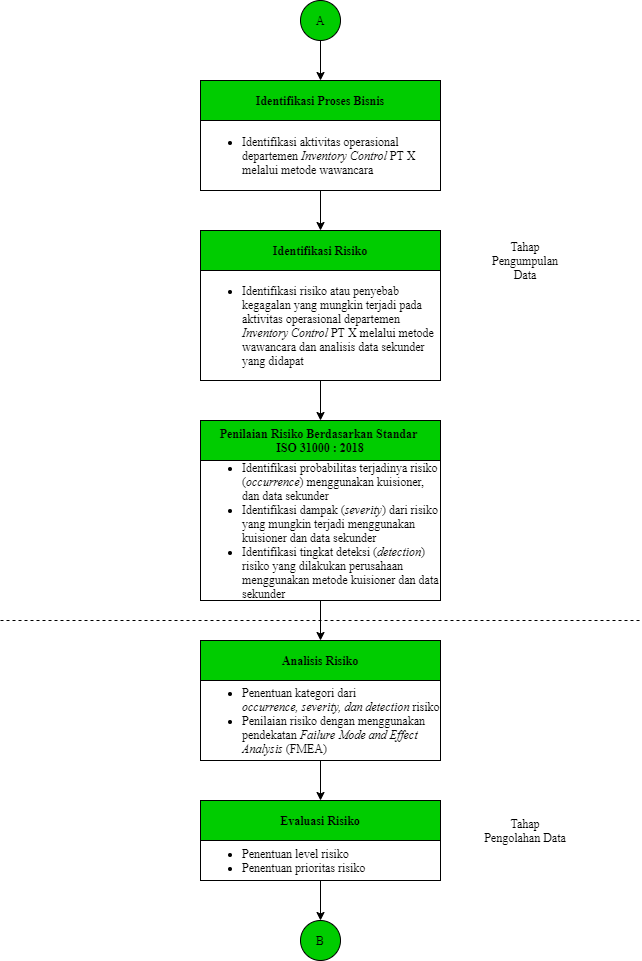 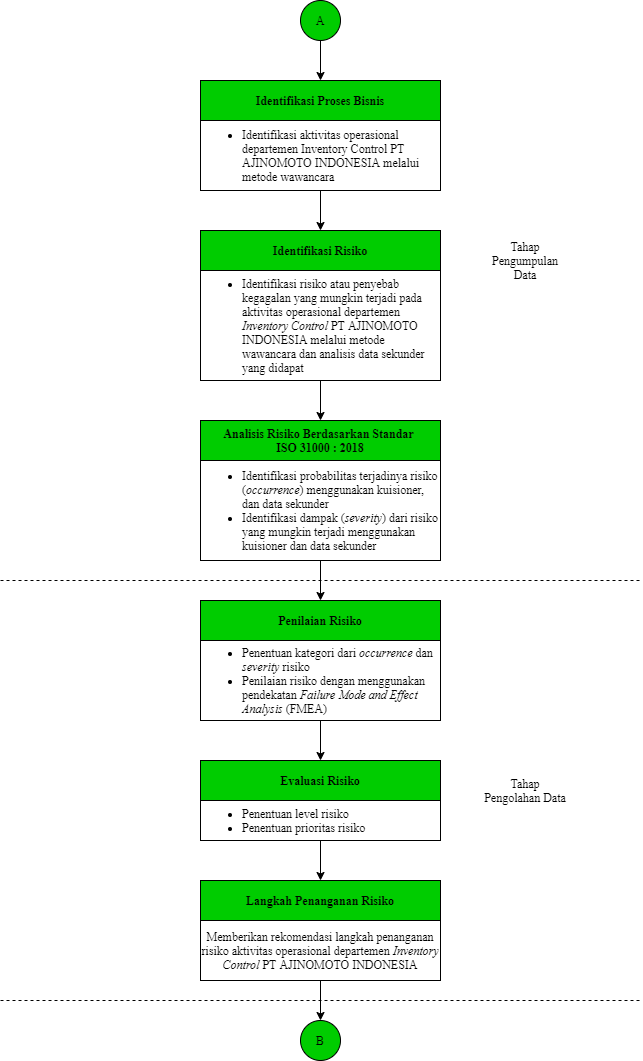 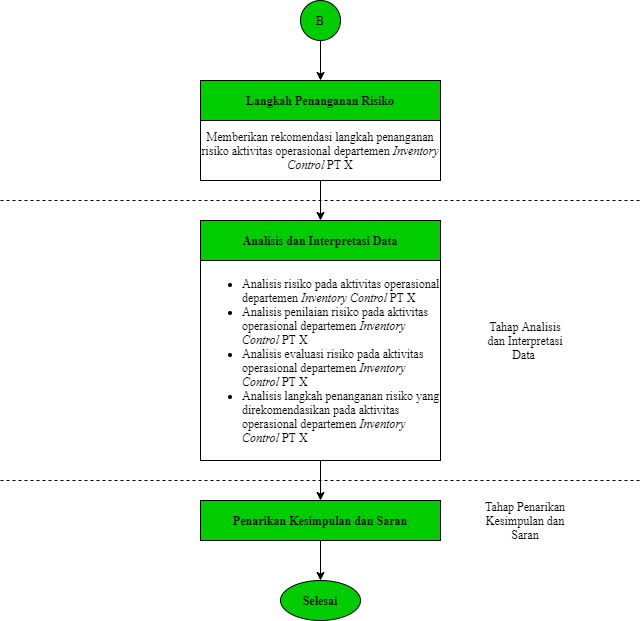 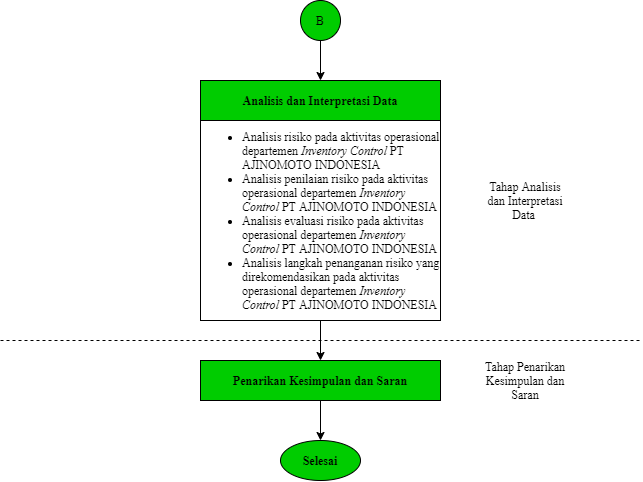 Tahap Identifikasi dan Perumusan MasalahTahap identifikasi dan perumusan masalah mencakup beberapa langkah. Langkah pertama yaitu identifikasi kondisi  aktivitas operasional departemen Inventory Control . Kemudian dilanjutkan dengan perumusan masalah, penetapan tujuan penelitian, dan penetapan ruang lingkup penelitian. Langkah terakhir dari tahap identifikasi dan perumusan masalah adalah studi literatur dan studi lapangan pada objek amatan. Berikut merupakan penjelasan dari setiap langkah pada tahap identifikasi dan perumusan masalah.Identifikasi Kondisi  Aktivitas Operasional Departemen Inventory Control Pada tahap ini dilakukan wawancara kepada departemen Inventory Control  sebagai subjek yang menjalankan aktivitas operasional yang diamati. Hal tersebut dilakukan untuk mengetahui aktivitas operasional departemen Inventory Control   secara menyeluruh mulai dari tahap persiapan, tahap pelaksanaan, dan tahap pasca pelaksanaan.Perumusan Masalah, Penetapan Tujuan, dan Penentuan Ruang Lingkup PenelitianPada tahap ini akan dilakukan perumusan masalah yang akan menjadi fokus dalam penelitian tugas akhir ini. Masalah yang diangkat merupakan permasalahan yang didapat setelah melakukan identifikasi kondisi  aktivitas operasional departemen Inventory Control . Setelah mendapatkan masalah yang akan diangkat, maka akan ditetapkan tujuan dan ruang lingkup penelitian agar pelaksanaan penelitian ini akan lebih terarah.Studi Literatur dan Studi LapanganPada tahap ini dilakukan pembelajaran terhadap objek amatan dan konsep-konsep yang dapat membantu penelitian ini. Pembelajaran yang dilakukan dibagi kedalam dua jenis yaitu studi literatur dan studi lapangan. Studi literatur merupakan pembelajaran pada referensi tertulis tentang konsep-konsep yang akan digunakan pada penelitian ini. Konsep yang digunakan dalam penelitian tugas akhir ini antara lain adalah risiko, manajemen risiko, standar ISO 31000 : 2018, Failure Mode and Effect Analysis (FMEA), analisis dan evaluasi risiko, dan penganangan risiko. Studi lapangan merupakan pembelajaran secara langsung pada objek dan dilakukan dengan metode wawancara. Tahap pembelajaran ini bertujuan untuk mempelajari permasalahan yang diangkat secara menyeluruh.Tahap Pengumpulan DataPada tahap ini akan dilakukan pengumpulan data yang akan digunakan dalam penelitian tugas akhir ini. Tahap ini mencakup identifikasi proses bisnis, identifikasi risiko, dan analisis risiko berdasarkan standar ISO 31000 : 2018. Berikut merupakan penjelasan dari setiap proses pada tahap ini.Identifikasi Proses BisnisPada tahap ini akan dilakukan wawancara kepada departemen Inventory Control  selaku subjek yang melakukan aktivitas operasional yang diamati untuk mengetahui aktivitas operasionalnya secara menyeluruh.Identifikasi RisikoPada tahap ini akan dilakukan wawancara dan analisis data sekunder agar mengetahui kemungkinan risiko yang akan terjadi pada aktivitas operasional departemen Inventory Control . Identifikasi risiko akan dilakukan berdasarkan tahap identifikasi proses bisnis yang telah dilakukan. Risiko Berdasarkan Standar ISO 31000 : 2018Pada tahap ini akan dilakukan analisis mengenai tingkat kejadian (occurrence) dampak (severity) dari risiko-risiko. Pengumpulan data terkait tingkat kejadian dampak dari risiko-risiko tersebut akan dilakukan dengan metode wawancara dan menyebarkan kuisioner kepada departemen Inventory Control  sebagai subjek yang diamati agar data yang didapat valid. Tahap Pengolahan DataPada tahap ini akan dilakukan pengolahan data terhadap data yang sudah didapatkan pada tahap pengumpulan data. Tahap ini mencakup proses penilaian risiko, analisis dan evaluasi risiko, dan langkah penanganan risiko. Berikut merupakan penjelasan setiap proses pada tahap ini. RisikoPada tahap ini, nilai occurrenceseverity dari risiko-risiko yang sudah diidentifikasi akan dikategorikan. Proses kategorisasi ini akan dilakukan dengan metode expert judgement kepada departemen Inventory Control . Kemudian risiko-risiko yang telah diidentifikasi akan dinilai menggunakan pendekatan Failure Mode and Effect Analysis (FMEA) dengan hasil kategorisasi yang didapatkan.Evaluasi RisikoPada tahap ini akan dilakukan perhitungan Risk Priority Number (RPN) dengan cara mengalikan nilai occurrenceseverity dari setiap risiko. Nilai risiko yang sudah didapatkan akan digunakan untuk menentukan level dari setiap risiko. Level risiko tersebut akan dipetakan kepada risk matrix untuk menentukan risiko prioritas yang harus ditangani. Risiko prioritas merupakan risiko kritis dan harus segera dilakukan penanganan terhadap risiko tersebut. Penentuan risiko prioritas juga akan mempertimbangkan kriteria risiko yang dapat diterima oleh departemen Inventory Control .Penanganan RisikoPada tahap ini akan ditentukan langkah penanganan yang tepat terhadap risiko prioritas yang didapatkan berdasarkan evaluasi risiko yang telah dilakukan. Langkah penanganan yang diambil ditetapkan bersama dengan pihak departemen Inventory Control .Tahap Analisis dan Interpretasi DataPada tahap ini akan dilakukan analisis dan interpretasi data dari hasil pengolahan data yang sudah dilakukan sebelumnya. Analisis dan interpretasi yang dilakukan pada risiko, penilaian risiko, evaluasi risiko, hingga langkah penanganan risiko pada aktivitas operasional departemen Inventory Control .Tahap Penarikan Kesimpulan dan SaranPada tahap ini dilakukan penarikan kesimpulan dan saran dari hasil interpretasi data yang sudah dilakukan sebelumnya. Kesimpulan ditarik berdasarkan tujuan penelitian tugas akhir ini. Saran diberikan untuk pihak departemen Inventory Control  dan penelitian sejenis yang akan dilakukan selanjutnya.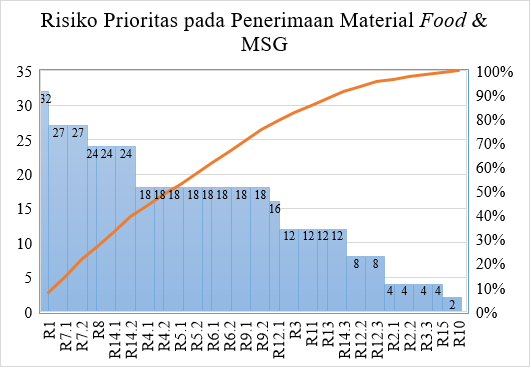 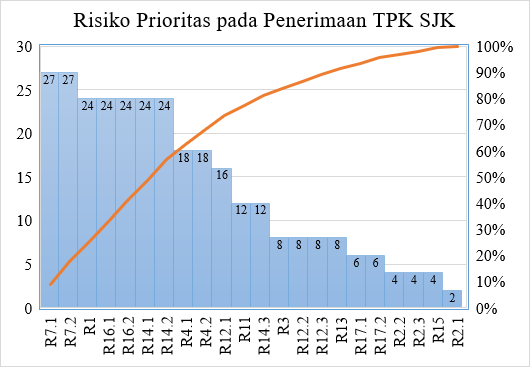 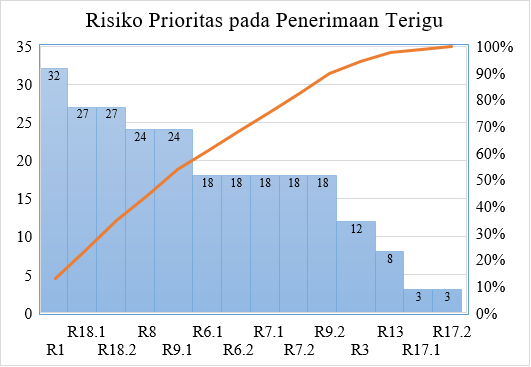 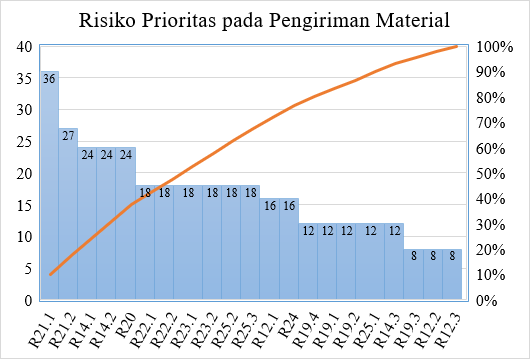 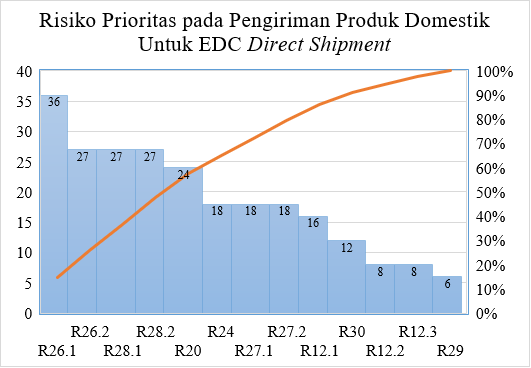 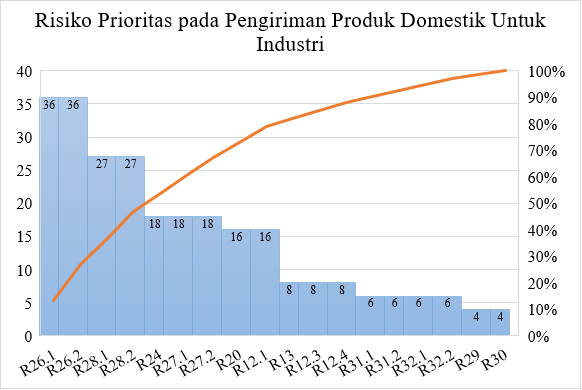 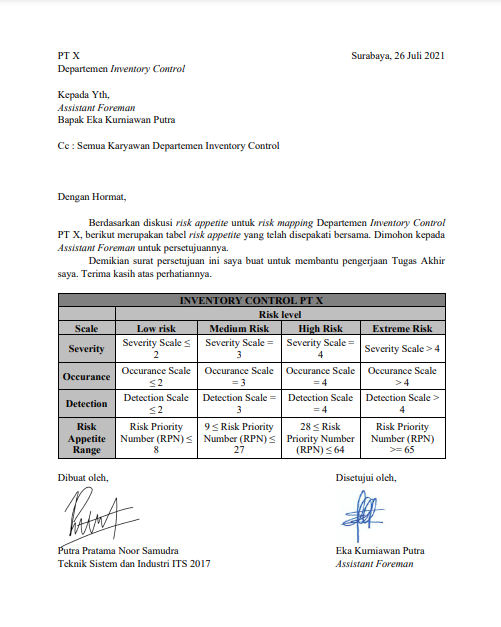 Nama: Putra Pratama Noor SamudraNRP: 02411710000026Dosen Pembimbing:Name: Putra Pratama Noor SamudraNRP: 02411740000026Supervisor: ObjektifDeskripsi ObjektifMandatoryTujuan dasar untuk semua langkah manajemen risiko adalah untuk membuktikan ketepatan peraturan yang ada.AssuranceKomite audit dan direksi organisasi membutuhkan kepastian bahwa manajemen risiko memenuhi prinsip PACED (Proportionate, Aligned, Comprehensive, Embedded, Dynamic)Decision MakingManajemen risiko harus terdapat informasi risiko dapat mendukung pengambilan keputusan.Effective and Efficient core processesManajemen risiko harus membantu mencapai capaian strategis yang efektif dan efisien untuk mendapatkan hasil yang terbaik bagi perusahaan.Standar Manajemen RisikoLembaga atau Organisasi yang MengeluarkanISO 31000International Standards Organization (2009)BS 31100British Standards Institutions (2008)IRMAIRMIC, Alarm, Institute of Risk Management (2002)COSO ERMCommittee of Sponsoring Organizations of the Treadway Committee (2004)Turnbull ReportFinancial Reporting Council (2005)Orange BookHM Treasury of the UK Government (2004)CoCo (Criteria of Control)Canadian Institute of Chartered Accountants (1995)PrinsipDeskripsiProportionateKegiatan manajemen risiko harus proporsional dengan tingkat risiko yang dihadapi oleh organisasi atau perusahaan.AlignedKegiatan manajemen risiko harus berhubungan dengan aktivitas lain yang ada di organisasi atau perusahaan.ComprehensiveManajemen risiko harus komprehensif agar pendekatan manajemen risiko menjadi efektif.EmbeddedAktivitas manajemen risiko harus tertanam pada organisasi atau perusahaan.DynamicKegiatan manajemen risiko harus dinamis dan responsif terhadap risiko yang muncul dan berubah-ubah.Proses Manajemen Risiko Deskripsi ProsesCommunicating and ConsultingMenyatukan berbagai bidang keahlian untuk setiap langkah proses.Communicating and ConsultingMempertimbangkan pandangan yang berbeda ketika mendefinisikan kriteria risiko dan mengevaluasi risiko.Communicating and ConsultingMenyediakan informasi yang cukup untuk memfasilitasi pengawasan risiko dan pengambilan keputusan.Communicating and ConsultingMembangun rasa inklusivitas dan kepemilikan terhadap subjek yang terkena dampak risiko.Scope, context, and criteriaMenetapkan tujuan dan lingkup kegiatan manajemen risiko.Scope, context, and criteriaMengidentifikasi konteks internal dan eksternal organisasi.Scope, context, and criteriaMendefinisikan kriteria risiko dengan cara menetapkan jenis dan jumlah risiko yang dapat diterima.Scope, context, and criteriaMendefinisikan kriteria untuk mengevaluasi signifikansi risiko dan untuk mendukung pengambilan keputusan.Risk assestmentMengidentifikasi risiko untuk menemukan, mengenali dan menjelaskan risiko dan berbagai konsekuensi berwujud maupun tidak berwujud  yang mungkin menghambat atau membantu pencapaian tujuan.Risk assestmentMenganalisis risiko dari sifat dan karakteristik risiko (termasuk sumber risiko, tingkat risiko, konsekuensi, kemungkinan peristiwa, skenario, pengendalian, dan efektivitasnya)Risk assestmentMengevaluasi risiko untuk mendukung keputusan dengan membandingkan hasil analisis isiko dengan kriteria risiko yang telah ditetapkan agar signifikansi risiko dapat ditentukan.Risk treatmentMembuat rencana penanganan risiko yang merinci tentang bagaimana langkah penanganan tersebut akan diterapkan.Risk treatmentMemilih langkah penanganan risiko yang paling tepat.Monitoring and reviewMeningkatkan kualitas dan efektivitas desain proses, implementasi, dan hasil kegiatan manajemen risiko.Monitoring and reviewMemantau proses manajemen risiko dan hasilnya.Monitoring and reviewMerencanakan, mengumpulkan dan menganalisis informasi, mencatat hasil dan memberikan respon.Monitoring and reviewMenggabungkan hasil dalam manajemen kinerja, pengukuran dan kegiatan pelaporan.Recording and reportingMengkomunikasikan kegiatan dan hasil manajemen risiko kepada seluruh entitas di organisasi.Recording and reportingMenyediakan informasi untuk membantu pengambilan keputusan.Recording and reportingMeningkatkan aktivitas manajemen risiko.Recording and reportingMemberikan informasi terkait risiko dan berinteraksi dengan stakeholders.SeverityKriteriaNilaiKegagalan untuk memenuhi standar keamanan dan atau peraturanRisiko berdampak terhadap keamanan operasi kendaraan dan atau menimbulkan noncompilence dengan peraturan pemerintah tanpa peringatan10Kegagalan untuk memenuhi standar keamanan dan atau peraturanRisiko berdampak terhadap keamanan operasi kendaraan dan atau menimbulkan noncompilence dengan peraturan pemerintah dengan peringatan9Hilang atau berkurangnya fungsi primerHilangnya fungsi primer (kendaraan tidak dapat dioperasikan, namun tidak berakibat pada keamanan operasi kendaraan)8Hilang atau berkurangnya fungsi primerBerkurangnya fungsi primer (kendaraan dapat dioperasikan, tapi tingkat performansi berkurang)7Hilang atau berkurangnya fungsi sekunderHilangnya fungsi sekunder (kendaraan tidak dapat dioperasikan dan fungsi kenyamanan juga tidak dapat diperasikan)6Hilang atau berkurangnya fungsi sekunderBerkurangnya fungsi sekunder (kendaraan tidak dapat dioperasikan tapi tingkat performansi fungsi kenyamanan kendaraan berkurang)5KetidaknyamananGangguan visual atau audio, kendaraan dapat dioperasikan,beberapa fungsi tidak beroperasi dan disadari oleh >75% pelanggan4KetidaknyamananGangguan visual atau audio, kendaraan dapat dioperasikan,beberapa fungsi tidak beroperasi dan disadari oleh 50% - 75% pelanggan3KetidaknyamananGangguan visual atau audio, kendaraan dapat dioperasikan,beberapa fungsi tidak beroperasi dan disadari oleh2Tidak ada efekTidak ada efek yang signifikan1OccurrenceKriteria (tingkat kejadian per objek)NilaiSangat Sering≥100 per 100010Sering50 per 10009Sering20 per 10008Sering10 per 10007Moderat2 per 10006Moderat0.5 per 10005Moderat0.1 per 10004Jarang0.01 per 10003Jarang≤0.001 per 10002Sangat JarangKegagalan dapat dieliminasi dengan kontrol preventif1Membedakan warna label untuk setiap material yang berbeda dan membuat tulisan label lebih besarMembedakan warna label untuk setiap material yang berbeda dan membuat tulisan label lebih besarMembedakan warna label untuk setiap material yang berbeda dan membuat tulisan label lebih besarMembedakan warna label untuk setiap material yang berbeda dan membuat tulisan label lebih besar